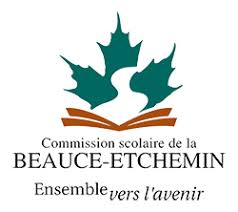 Défis de communication – Semaine 1Chers parents,Cette semaine, les activités de compréhension seront à l’honneur! Pour bien communiquer, l’enfant doit avoir de bonnes habiletés de base (regarder la personne qui nous parle, attendre son tour, etc.) et il doit aussi comprendre ce qui se passe et ce qu’on lui dit.Au courant de la semaine, nous vous encourageons à enrichir la compréhension de votre enfant. Pour cela, nous vous proposons des activités simples, rapides et ne nécessitant aucune préparation!Jeu de « Jean dit » : Un classique! Un jeu simple qui permet de stimuler diverses consignes (ex. : Jean dit : « Touche ton nez ET saute très haut »; « Avant de t’assoir, tourne sur toi-même »; « S’il y a de la neige dehors, touche ton menton »). Ne vous gênez pas pour donner des consignes loufoques, cela rendra l’activité encore plus amusante! Cachette d’objets: Votre petit(e) explorateur/exploratrice aimera assurément jouer à cacher des objets un peu partout dans la maison! Donnez-lui des idées de cachettes précises (ex : Vas porter la balle sur le divan sous le gros coussin, mets le crayon entre les livres, …), assurez-vous d’avoir son attention (mettez-vous à sa hauteur et face à lui) et amusez-vous! Si vous remarquez que votre enfant a de la difficulté à réaliser des consignes, soutenez-le en :1. Répétant la consigne plus lentement et en disant plus fort les mots plus importants4. Redisant la consigne étape par étape5. Reformulant la consigne/redisant la consigne en utilisant des mots qu’il comprend6. Utilisant des gestes ou en lui montrant l’action à accomplirBonne communication!  L’équipe d’orthophonistes 